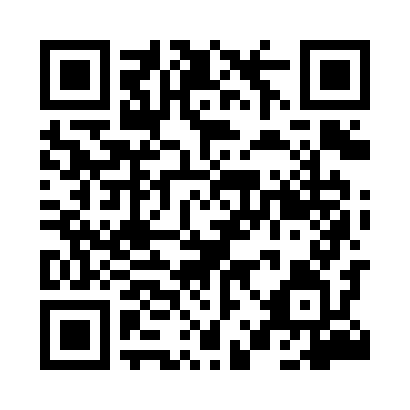 Prayer times for Zuzulka, PolandWed 1 May 2024 - Fri 31 May 2024High Latitude Method: Angle Based RulePrayer Calculation Method: Muslim World LeagueAsar Calculation Method: HanafiPrayer times provided by https://www.salahtimes.comDateDayFajrSunriseDhuhrAsrMaghribIsha1Wed2:235:0012:295:377:5910:242Thu2:194:5812:295:388:0110:283Fri2:164:5612:295:398:0210:314Sat2:154:5412:295:408:0410:345Sun2:144:5212:295:418:0610:356Mon2:144:5112:295:428:0810:367Tue2:134:4912:295:448:0910:368Wed2:124:4712:295:448:1110:379Thu2:114:4512:285:458:1210:3810Fri2:114:4412:285:468:1410:3811Sat2:104:4212:285:478:1610:3912Sun2:094:4012:285:488:1710:4013Mon2:094:3912:285:498:1910:4114Tue2:084:3712:285:508:2110:4115Wed2:074:3512:285:518:2210:4216Thu2:074:3412:285:528:2410:4317Fri2:064:3212:285:538:2510:4318Sat2:064:3112:285:548:2710:4419Sun2:054:3012:295:558:2810:4520Mon2:054:2812:295:568:3010:4521Tue2:044:2712:295:568:3110:4622Wed2:044:2612:295:578:3310:4723Thu2:034:2412:295:588:3410:4724Fri2:034:2312:295:598:3510:4825Sat2:024:2212:296:008:3710:4926Sun2:024:2112:296:018:3810:4927Mon2:024:2012:296:018:3910:5028Tue2:014:1912:296:028:4110:5029Wed2:014:1812:306:038:4210:5130Thu2:014:1712:306:038:4310:5231Fri2:004:1612:306:048:4410:52